专 家 推 荐 信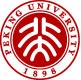 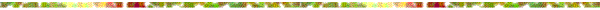 以下请申请人填写：姓名：                            申请院（系、所、中心）：  现代农学院       申请专业：                       请你将这部分内容填好后，与自备的推荐信信封一同交给推荐人，并请推荐人将写好的推荐信装入信封后密封，在封口骑缝处签字后交还你。推荐意见必须由推荐人独自填写。如发现申请人参与填写推荐意见，将取消其申请资格。申请人有权查阅推荐信的内容。但为保证推荐意见的机密性和客观性，申请人可以放弃这一权利。申请人如不承诺放弃，只能在入营后申请查阅推荐信。如果申请人愿意放弃查阅推荐信的权利，请在此处签名：申请人签名：                                  日期：           年       月       日以下请推荐人填写：上面签名的同学正在申请北京大学现代农学院暑期夏令营，需要您为他提供推荐信。您公正而详尽的推荐意见将对我们大有帮助。首先请您在此页（A4纸）背面（或另附A4幅附页）参照以下问题进行说明：1、您通过什么方式、对申请人有多长时间的了解？2、您对其思想品德、道德修养的评价；3、请详细说明您所了解的申请人治学的优势和劣势、知识结构、学术水平、科研能力、工作成果、创新潜力等，与其他同学相比，他有什么特点、长处与弱点。如能将申请人与您所熟悉的我校某位同学、或您同时推荐的其他同学进行比较，将是特别有益的。如果只是泛泛而论，缺乏有说服力的论据，可能会影响推荐的效力。请您参照以下内容，比较申请人和他/她的本科同专业同学（共计    位），在适当的空格内打勾：非常感谢您提供的宝贵意见。请您将写好的《专家推荐信》（含背面或另纸上的陈述）装入信封后密封，在封口骑缝处签字后交给申请人。推荐人姓名：                      职称：                    职务：                    工作单位：                                                                            通讯地址：                                                  邮编：                    电    话：                        电子邮件：                                          推荐人签名：                                     日期：           年       月       日请推荐人在此面填写对申请人的推荐意见推荐人签名：                                     日期：           年       月       日各项素质高居2%高居5%高居10%高居25%高于50%低于50%难以判断专业知识学习能力创新能力研究潜力勤 奋 度进 取 心写作能力外语水平合作交流